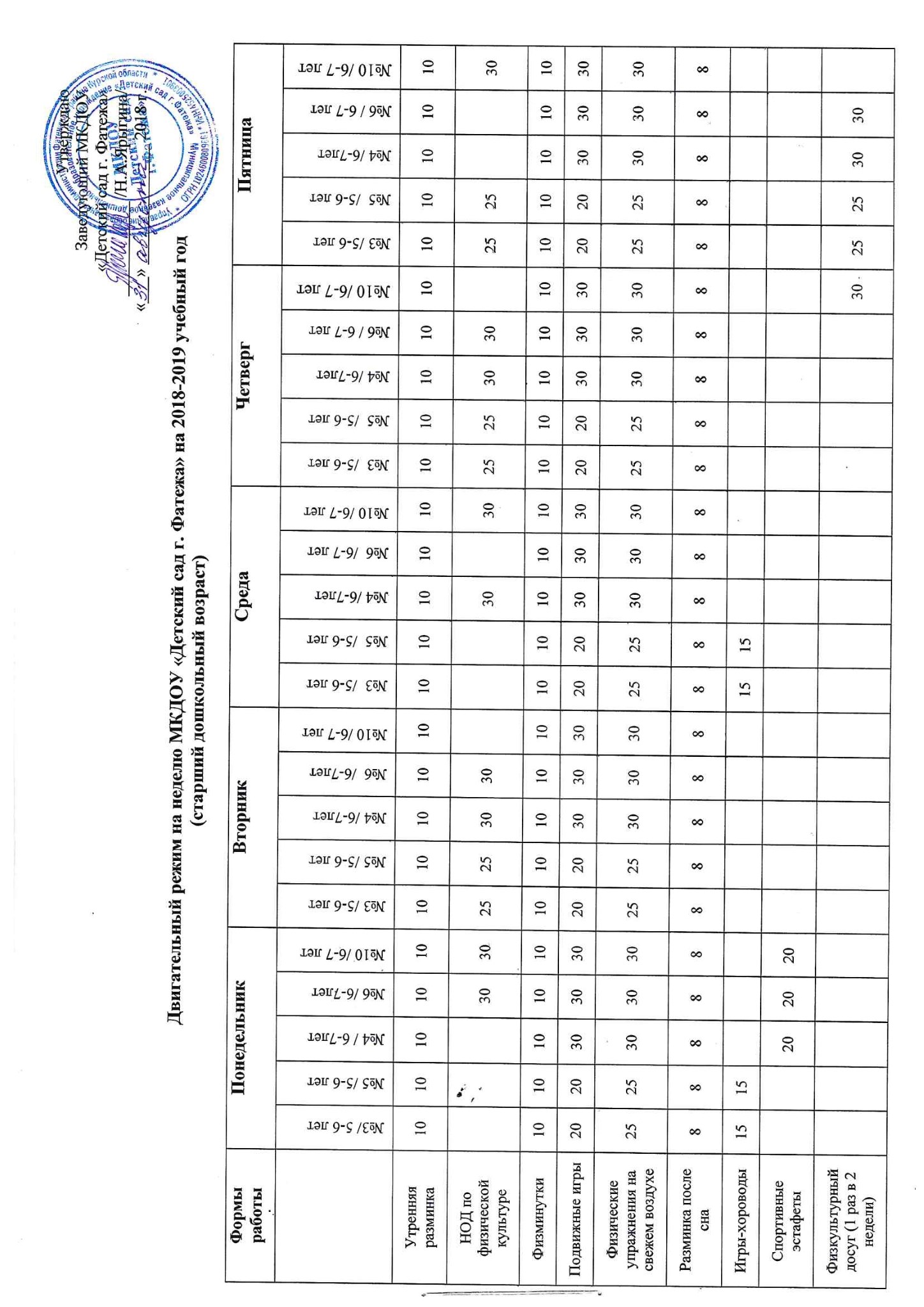 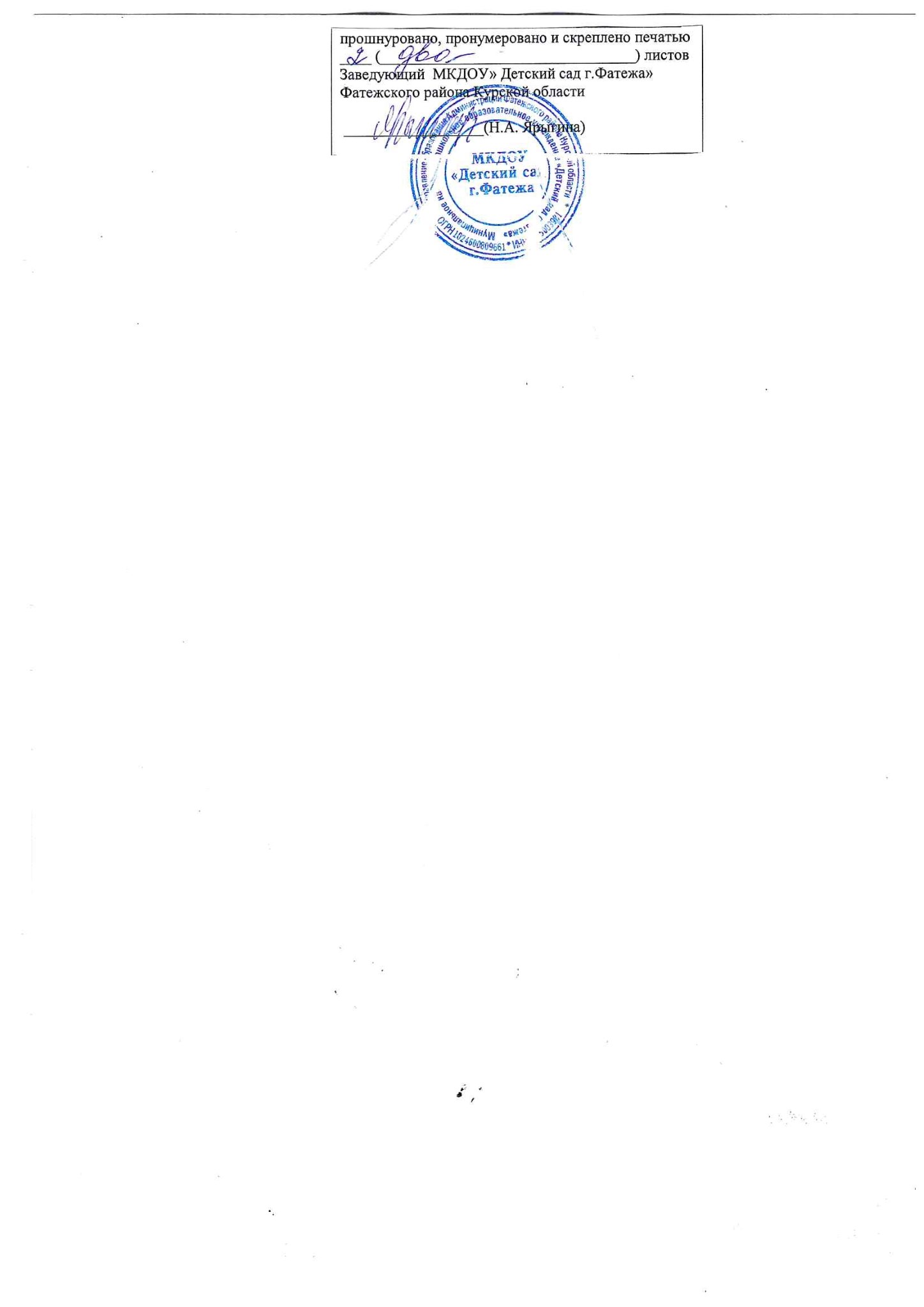 Физкультурный досуг (1 раз в 2 недели)3025253030Свободная  двигательная деятельность40404040404040404040404040404040404040404040404040Ритмическая деятельность в процессе организации НОД по музыкальному развитию8128128128121212Ритмика и основы хореографии25252525302525252525Итого в день2 ч. 41мин.2 ч. 33 мин.2 ч.40 мин.2 ч. 58мин.2 ч. 58 мин.2 ч. 18мин.2 ч. 26мин.3 ч. 03мин.3 ч. 03мин.2 ч. 50мин.2 ч. 41мин.2 ч. 33мин.2 ч. 38 мин.2 ч. 20 мин.2 ч. 38 мин.2 ч. 18мин.2 ч. 26мин.2 ч. 38мин.2 ч. 38мин.2 ч. 45мин.2 ч. 43мин.2 ч. 43мин.3 ч. 15 мин.3 ч. 15 мин.3 ч. 08мин.